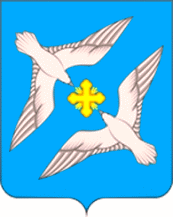  АДМИНИСТРАЦИЯ МУНИЦИПАЛЬНОГО ОБРАЗОВАНИЯСЕЛЬСКОЕ ПОСЕЛЕНИЕ «УСПЕНСКОЕ »РЖЕВСКОГО РАЙОНА ТВЕРСКОЙ ОБЛАСТИПОСТАНОВЛЕНИЕ от 12.05.2021  года                                                                                                    № 35     Руководствуясь Федеральным законом от 06.10.2003г. №131-ФЗ «Об общих принципах организации местного самоуправления в РФ», ст. 3.3 Федерального закона «О введении в действие Земельного кодекса Российской Федерации» от 25.10.2001г. № 137-ФЗ, ст.37 Градостроительного кодекса РФ от 29.12.2004г. № 190-ФЗ, Уставом сельского поселения «Успенское», решением Совета депутатов сельского поселения «Успенское» от 26.04.2019. № 46 «Об утверждении Генерального плана СП «Успенское», решением  от 11.08.2014 г. № 25 «Об утверждении Правил землепользования и застройки территории СП «Успенское»,  Постановлением Администрации МО сельское поселение «Успенское» от 27.07.2015 г. № 25 «Об утверждении Правил   присвоения, изменения и аннулирования  адресов  на территории муниципального образования сельское поселение «Успенское» Ржевского района Тверской области, разделом 4 Постановления Правительства РФ от 22.05.2015г. № 492 «О составе сведений об адресах, размещаемых в государственном адресном реестре, порядке межведомственного информационного взаимодействия приведении государственного адресного реестра, в целях устранения нарушения  адресного учета объектов недвижимости   сельского поселения «Успенское», на основании заявления  Мусатова Валерия Владимировича, Администрация сельского поселения «Успенское»ПОСТАНОВЛЯЕТ:1.Внести изменение адреса объекту недвижимости д. Клешнево, д. 8 сельского поселения «Успенское» Ржевского района Тверской области:-  Присвоить  адрес объекту  недвижимости ,жилому  дому , с кадастровым номером  69:27: 0223301:128 – Российская Федерация, Тверская область, Ржевский муниципальный район, сельское поселение  Успенское, д. Клешнево, д.7.2. Заместителю главы администрации Старушок У.Н. внести необходимые сведения в адресном учете.3.   Контроль за выполнением данного постановления оставляю за собойГлава сельского поселения «Успенское» Ржевского района                                                                                                А.В.Святой О внесении изменения адреса объекту недвижимостиД. Клешнево сельского поселения «Успенское»Ржевского района Тверской области 